Дата___________                         Занятие №9ЧАСТНАЯ БАКТЕРИОЛОГИЯТема№5 СпирохетозыЦель: Овладеть основными методами лабораторной диагностики и терапии инфекций, вызванных патогенными спирахетами. Вопросы для подготовки к занятию:Таксономия и морфологические особенности спирахет.Таксономия и характеристика возбудителя сифилиса.Факторы патогенности и их роль в патогенезе сифилиса.Лабораторная диагностика и терапия сифилиса.Морфологические и тинкториальные свойства Лептоспир. Культивирование.Патогенез лептоспироза. Методы лабораторной диагностики и специфической терапии лептоспироза. Этиологическая структура боррелиозов.Лайм-бореллиоз. Возвратный тиф. Экология и эпидемиология.Патогенные свойства борелий. Особенности патогенеза лайм-бореллиоза, возвратного тифа.Лабораторная диагностика боррелиозов. Терапия и профилактика.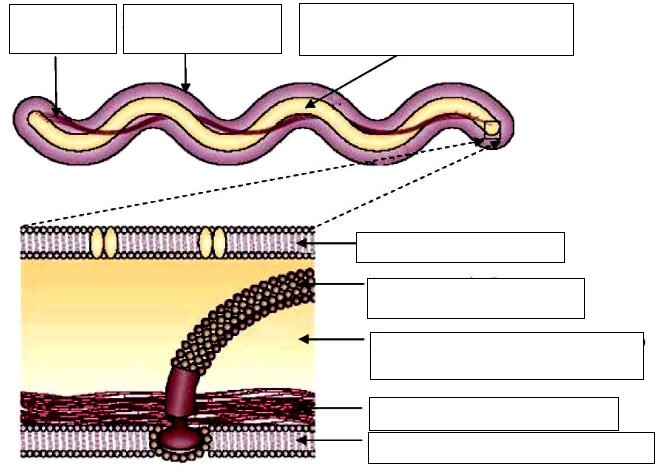 Сифилис    Сифилис - это венерическое заболевание с длительным рецидивирующим течением, в ходе которого происходит смена несколько периодов с различными клиническими проявлениями, могут поражаться практически все органы и системы1.Таксономическое положение, морфологические и тинкториальные свойства.Отдел___________________________   Семейство______________________                                           Ок-ка серебрение по МорозовуРод_____________________________                                     Форма  ___________Вид____________________________                                       Капсула __________                                                                                                Жгутики_________                                                                                                                                                                                                                                           2. ИСТОРИЧЕСКАЯ СПРАВКА 3. Антигенная структура4. Культуральные свойства 5. Резистентность 6. Факторы патогенности 7. Эпидемиология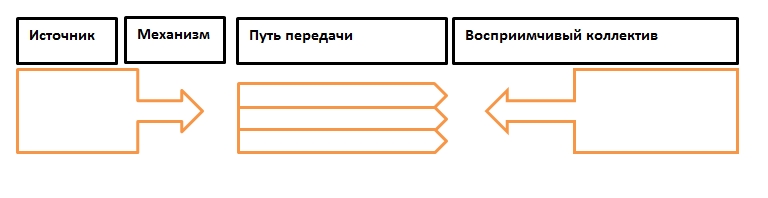 8. Патогенез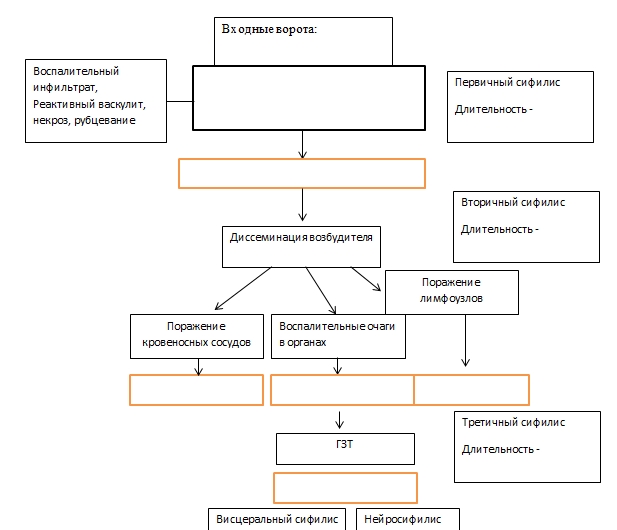 9. Иммунитет10. Микробиологическая диагностика сифилисаСерологическая диагностика сифилиса11. Лечение и профилактикаАнтибиотикотерапия с учетом чувствительности Лептоспироз – это Лайм-бореллиоз - Эпидемический возвратный тиф - Эндемический возвратный тиф - АнтигенТермостабильность, химическая природаСерологические реакции на выявление АГАнтигенТермостабильность, химическая природаСерологические реакции на выявление АГРод, видТип дыханияКультивированиеРод, видТип дыханияКультивированиеT.pallidumВысушиваниеНизкая tВысокая tХлорсодержащие дезинфектантыФакторЭффектАдгезияАдгезияИнвазияИнвазия                                        Антифагоцитарные факторы                                        Антифагоцитарные факторыПериоды заболеванияЛокализация возбудителяКлинические проявленияИнкубационныйПервичныйВторичный ТретичныйПериодБактериоскопия. Темнопольная микроскопияБактериоскопия. Темнопольная микроскопияПЦРПЦРСерологическийСерологическийМатериалРезультатМатериалРезультатМатериалРезультатПервичный сифилисВторичный сифилисТретичный сифилисНейросифилисВрожденный сифилисНетрепонемные тесты (скрининговые)Трепонемные тесты (диагностические)ДиагностикумЦель исследованияРеакцииИнтерпретация результатаТаксономияОтдел:Семейство:Род:Вид:Отдел:Семейство:Род:Вид:Отдел:Семейство:Род:Вид:Отдел:Семейство:Род:Вид:Отдел:Семейство:Род:Вид:МорфологияФорма:Капсула:Жгутики:Спора:Окраска:Форма:Капсула:Жгутики:Спора:Окраска:Форма:Капсула:Жгутики:Спора:Окраска:РисунокРисунокАнтигеныКультуральные свойства:Тип дыхания:Температура и время  культивирования:Элективные питательные среды:Характер роста на питательных средах:Тип дыхания:Температура и время  культивирования:Элективные питательные среды:Характер роста на питательных средах:Тип дыхания:Температура и время  культивирования:Элективные питательные среды:Характер роста на питательных средах:Тип дыхания:Температура и время  культивирования:Элективные питательные среды:Характер роста на питательных средах:Тип дыхания:Температура и время  культивирования:Элективные питательные среды:Характер роста на питательных средах:ЭпидемиологияИсточник инфекцииМеханизм передачиМеханизм передачиМеханизм передачиПути передачиЭпидемиологияФакторы патогенностиАдгезияИнвазияИнвазияИнвазияТоксиныФакторы патогенностиМикробиологическая диагностикаМатериалМетод Метод Метод Цель Микробиологическая диагностикаМикробиологическая диагностикаМикробиологическая диагностикаПрофилактикаЛайм-боррелиозЭпидемический возвратный тифЭндемический возвратный тифТаксономияОтдел:Семейство:Род:Отдел:Семейство:Род:Отдел:Семейство:Род:ТаксономияВид:Вид:Вид:МорфологияФорма:Капсула: Жгутики:Спора:Окраска:Форма:Капсула: Жгутики:Спора:Окраска:Форма:Капсула: Жгутики:Спора:Окраска:Культуральные свойства:Тип дыхания:Температура и время  культивирования:Элективные питательные среды:Тип дыхания:Температура и время  культивирования:Элективные питательные среды:Тип дыхания:Температура и время  культивирования:Элективные питательные среды:ЭпидемиологияИсточник инфекцииМеханизм передачиПереносчикЭпидемиологияИсточник инфекцииМеханизм передачиПереносчикЭпидемиологияИсточник инфекцииМеханизм передачиПереносчикМикробиологическая диагностика:МатериалМетодЦель исследованияМикробиологическая диагностика:МатериалМетодЦель исследованияМикробиологическая диагностика:МатериалМетодЦель исследованияПрофилактика